                        ҠАРАР			№11				ПОСТАНОВЛЕНИЕ   		  «12» март 2024 й. 		 	            		               «12» марта 2024 г.О внесении изменений в Положение об организации снабжения населения твердым топливом (дровами) в сельском поселении Акмурунский сельсовет муниципального района Баймакский район РБ, утвержденной постановлением Администрации сельского поселения Акмурунский сельсовет муниципального района Баймакский район РБ № 43 от 21.07.2021 г.В соответствии с Федеральным законом от 06.10.2003 N 131-ФЗ «Об общих принципах организации местного самоуправления в Российской Федерации»,  постановляет:Внести следующие изменения в Положение об организации снабжения населения твердым топливом (дровами) в сельском поселении Акмурунский сельсовет муниципального района Баймакский район РБ, утвержденной постановлением Администрации сельского поселения Акмурунский сельсовет муниципального района Баймакский район Республики Башкортостан  № 43 от 21.07.2021г. г. (далее – Положение):Положения изложить в следующей редакции:«4.1. Розничные цены на топливо устанавливаются постановлением Государственного комитета РБ по тарифам от 31.10.2022 № 164 «Об установлении предельных цен (тарифов) на твердое топливо, поставляемое для бытовых нужд населения и приравненных к нему категориям потребителей Республики Башкортостан».Глава сельского поселенияАкмурунский сельсовет                                                                  М.А. Абубакиров                            Башҡортостан республикаһЫБаймаҡ  районы муниципальРайоныныҢ  АҠМОРОН ауылСоветы ауыл билӘмӘҺе ХАкИМИӘТЕРЕСПУБЛИКА БАШКОРТОСТАНАДМИНИСТРАЦИЯ сельского поселения АКМУРУНСКИЙ  сельсовет муниципального района Баймакский районБашҡортостан республикаһЫБаймаҡ  районы муниципальРайоныныҢ  АҠМОРОН ауылСоветы ауыл билӘмӘҺе ХАкИМИӘТЕ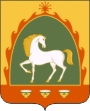 РЕСПУБЛИКА БАШКОРТОСТАНАДМИНИСТРАЦИЯ сельского поселения АКМУРУНСКИЙ  сельсовет муниципального района Баймакский район         453676, Башҡортостан Республикаһы, Баймаҡ районы,                             Аҡморон ауылы, Ленин урамы, 41                                  тел. 8(34751) 4-33-67                            akmur-sp@yandex.ru         453676, Башҡортостан Республикаһы, Баймаҡ районы,                             Аҡморон ауылы, Ленин урамы, 41                                  тел. 8(34751) 4-33-67                            akmur-sp@yandex.ru                   453676, Республика Башкортостан, Баймакский район,                             с.Акмурун,  ул. Ленина, 41                              тел. 8(34751) 4-33-67                  akmur-sp@yandex.ru                   453676, Республика Башкортостан, Баймакский район,                             с.Акмурун,  ул. Ленина, 41                              тел. 8(34751) 4-33-67                  akmur-sp@yandex.ru